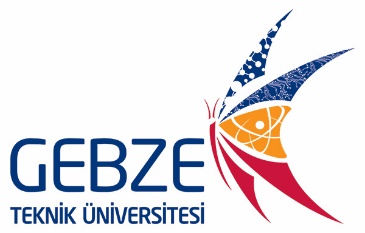 Sevgili ÖğrencilerGebze Teknik Üniversitesi 2020-2021 akademik yılında kayıt yaptıran 1. sınıf öğrencileri için “Uzaktan Oryantasyon Eğitimi” düzenlenecektir. Bu kapsamda yapılacak olan toplantı bilgileri aşağıda verilmiştir.  Bölümünüzle ilgili oryantasyona katılmanız önemle duyurulur.Toplantı Linki (Mimarlık) : https://teams.microsoft.com/l/meetup-join/19%3ameeting_ZDM1ZDc2ZDItZjk2ZC00NWRkLTkzZDktOTQ0NGZmZjc2OTM2%40thread.v2/0?context=%7b%22Tid%22%3a%22066690f2-a8a6-4889-852e-124371dcbd6f%22%2c%22Oid%22%3a%226c8f18f3-3ad9-4966-a0eb-1f2853474ff3%22%7dToplantı Linki (Şehir ve Bölge Planlama) : https://teams.microsoft.com/l/meetup-join/19%3ameeting_MGY5YWIzYWUtZmFkZS00NmNmLTlkNDgtYmNhODMwMDZiYzM3%40thread.v2/0?context=%7b%22Tid%22%3a%22066690f2-a8a6-4889-852e-124371dcbd6f%22%2c%22Oid%22%3a%226c8f18f3-3ad9-4966-a0eb-1f2853474ff3%22%7dFakülteBölümToplantı TarihiToplantı SaatiMimarlık Fakültesi Mimarlık05.Ekim.202013.00Mimarlık Fakültesi Şehir ve Bölge Planlama05.Ekim.202014.00